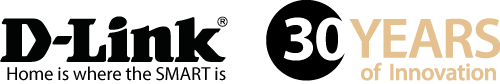 TISKOVÁ ZPRÁVAD-Link uvedl na trh novou řadu ULTRA výkonných Wi-Fi AC routerů nové generace Wave 2 Ultra Wi-Fi routery využívají technologii MU-MIMO spolu s Advanced AC SmartBeam™ a SmartConnect pro perfektní 4K streamování a hraní her na několika zařízeních současněPraha, 28. března 2017 - D-Link, světový lídr v oblasti Wi-Fi konektivity, dnes spustil prodej nové řady ULTRA výkonných MU-MIMO Wi-Fi routerů, která obsahuje modely AC3150 DIR-885L a AC5300 DIR-895L a přináší bleskově rychlé připojení s výrazně lepším pokrytím pro nestále rostoucí počet zařízení připojovaných do Wi-Fi sítí. Řada ULTRA výkonných routerů byla vytvořena pro pokročilé uživatele, kteří chtějí mít ty nejlepší bezdrátové technologie pro dokonalé streamování 4K videa nebo hraní her při současném používání několika televizorů, notebooků, tabletů nebo smartphonů v jedné domácnosti.ULTRA výkonné Wi-Fi routery jsou speciálně zkonstruovány tak, aby bez problémů zvládly souběžné sledování HD obsahu, on-line hraní bez výpadků (lagů) a přenos velkých souborů na několika zařízeních. Svým špičkovým designem, který se vyznačuje širokou základnou, výraznými šikmými hranami a odpojitelnými výkonnými anténami, nabízejí oceňovanou kombinaci stylu a extrémního výkonu. Díky využití nejmodernějších technologií výrazně zvyšují intenzitu signálu i propustnost bezdrátové sítě a poskytují momentálně nejrychlejší a nejspolehlivější Wi-Fi připojení. Plně uspokojí i ty nejnáročnější uživatele, kteří požadují co nejrychlejší, nejdostupnější a nejbezpečnější připojení po celém domě.Třípásmový DIR-895L využívá novou generaci technologie Wi-Fi AC, označovanou jako Wave 2, s celkovou rychlostí bezdrátového přenosu až 5,3 Gb/s, zatímco dvoupásmový DIR-885L nabízí až 3,15 Gb/s. Schopnost současného provozu ve více frekvenčních pásmech umožňuje například procházet web, chatovat a posílat e-maily na smartphonu nebo tabletu přes pásmo 2,4 GHz a zároveň streamovat 4K videa, hrát on-line hry, nebo telefonovat přes internet na počítači nebo televizoru přes pásmo 5 GHz.Technologie MU-MIMO (Multi User-Multiple Input, Multiple Output) umožňuje získat širokopásmové Wi-Fi připojení několika zařízením současně a poskytovat rychlé a stabilní spojení všem připojeným zařízením v domácí síti. Funkce SmartConnect a Advanced Quality of Service (QoS) aktivně přiřazují nejlepší dostupné spojení v 2,4GHz anebo 5GHz pásmu každému zařízení, které se chce připojit, což zajišťuje optimální provoz a minimální přetížení v jednotlivých pásmech. Technologie Advanced AC SmartBeam v ULTRA výkonných routerech navíc aktivně směruje Wi-Fi signál tam, kde je zapotřebí, což výrazně zvyšuje rychlost a dostupnost bezdrátové sítě v každém koutě domu. Pomocí intuitivního konfiguračního webového rozhraní, které podporuje dotykové ovládání, nebo mobilní aplikace QRS (Quick Setup Router) je možné zprovoznit routery řady ULTRA během několika minut.Základní vlastnosti:Nejnovější standard Wi-Fi 802.11ac Wave 2Celková rychlost třípásmového bezdrátového přenosu až 5,3 Gb/s (DIR-895L) a celková rychlost dvoupásmového bezdrátového přenosu až 3,15 Gb/s (DIR-885L)MU-MIMO nabízí velkou šířkou pásma Wi-Fi připojení pro několik zařízení najednouLepší pokrytí bezdrátové sítě pomocí technologie „AC beamforming“SmartConnect: Optimalizuje Wi-Fi připojení a zabraňuje zhoršení provozu při použití starších zařízeníGigabit LAN a WAN porty pro vysokorychlostní kabelové připojeníMobilní aplikace mydlink Lite pro vzdálené sledování a správu sítě Snadná konfigurace pomocí WPS (Wi-Fi Protected Setup), bezpečné šifrování bezdrátového přenosu pomocí WPA a WPA2 USB 3.0, mydlink SharePort a DLNA pro perfektní sdílení médiíDostupnost a cenaDIR-885L je nyní k dostání v České republice a na Slovensku za doporučené maloobchodní ceny 5 399 Kč nebo 220,90 EUR včetně DPH, DIR-895L za doporučené maloobchodní ceny 8 799 Kč nebo 323,90 EUR.O společnosti D-LinkD-Link je jedním z předních světových výrobců síťové infrastruktury, který již 30 let dodává inovativní, vysoce výkonné a intuitivně ovladatelné produkty pro firmy a domácnosti. D-Link navrhuje, vyvíjí a vyrábí oceňovaná síťová a bezdrátová zařízení, úložiště dat a zabezpečovací řešení pro IP dohled. Řada mydlink™ Home obsahuje technologii pro automatizovanou domácnost, která umožňuje majitelům nemovitostí monitorovat, automatizovat a ovládat domácnost kdykoliv a kdekoliv i pomocí smartphonu nebo tabletu. D-Link nabízí své rozsáhlé produktové portfolio organizacím a spotřebitelům prostřednictvím své globální sítě obchodních partnerů a poskytovatelů služeb. D-Link si uvědomuje význam zpřístupňování, správy, zabezpečení a sdílení dat a digitálního obsahu. Je průkopníkem mnoha IP technologií pro plně integrované prostředí digitálních domácností a počítačových sítí. Pro více informací o společnosti D-Link navštivte www.dlink.cz nebo www.facebook.com/dlinkcz.V případě zájmu o další informace kontaktujte:D-Link s.r.o.					Taktiq Communication s.r.o.Na Strži 1702/65					Leona Daňková140 62 Praha 4					Tel.: +420 605 228 810Tel.: +420 224 247 500				E-mail: leona.dankova@taktiq.com 	E-mail: info@dlink.czhttp://www.dlink.cz/D-Link a loga D-Link jsou ochranné známky nebo registrované ochranné známky společnosti D-Link Corporation nebo jejích poboček. Všechny ostatní zde zmíněné značky třetích stran mohou být ochrannými známkami příslušných vlastníků. Copyright © 2016. D-Link. Všechna práva vyhrazena. 